Why Do We Do That? Food Part II: Challah on Shabbat
Adam Friedmann – afriedmann@torontotorah.com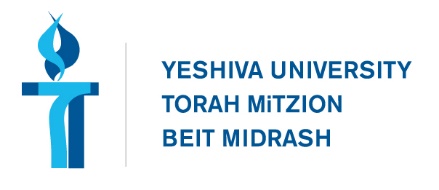 Two ChallasShemot, 27:22On the sixth day they gathered double the bread, two omer per person                    וַיְהִ֣י׀ בַּיּ֣וֹם הַשִּׁשִּׁ֗י לָֽקְט֥וּ לֶ֙חֶם֙ מִשְׁנֶ֔ה שְׁנֵ֥י הָעֹ֖מֶר לָאֶחָ֑דTalmud, Shabbat 117bאמר רבי אבא: בשבת חייב אדם לבצוע על שתי ככרות, דכתיב לחם משנה.Rabbi Aba said: On Shabbat one must break bread with two loaves as it says, “double the bread.”Ritva, Ibid.“Double the bread”: That is to say to recall the man which was doubled (on that day)                לחם משנה. כלומר זכר למן שהיה כפול     Talmud, Ibid.אמר רב אשי: חזינא ליה לרב כהנא דנקט תרתי ובצע חדא, אמר: לקטו כתיב. רבי זירא הוה בצע אכולה שירותיה. אמר ליה רבינא לרב אשי: והא מיחזי כרעבתנותא! - אמר ליה: כיון דכל יומא לא עביד, והאידנא הוא דקעביד - לא מיחזי כרעבתנותא.Rav Ashi said: I saw Rav Kahana take two loaves and break one. He explained it (the Torah) says, “they took.” 
Rabbi Zeira would break on all of his allowance. Ravina exclaimed to Rav Ashi: But this makes him look like ravenous one! He answered him, “since on other days (i.e. no Shabbat) he does not do this, now that he does it doesn’t make him look ravenous.Rashi, thereנקיט תרתי - אוחזן בידו. לקטו כתיב - דמשמע אחיזה, אבל בציעה לא כתיב משנה. בצע לכוליה שירותיה - פרוסה גדולה, ודי לו בה לאותה סעודה ולכבוד שבת, ונראה כמחבב סעודת שבת להתחזק ולאכול הרבה.Take two – He held them in his hand. It says, “they took” – Which implies holding, but it doesn’t say they broke two. Break on all of his allowance – A big piece which was enough for the entire meal. The goal was to honor Shabbat and he also appears to love the Shabbat meal since he strengthens himself and eats a lot.Rashba, thereנראה לי דבצע על כל הככרות קאמר ומשום דקאמרינן דנקט תרתי ובצע חדא קאמר הכא דר' זירא בצע אכולהו ככרות דמנחי קמיה והיינו דקאמר דמיחזי כרעבנותא.It appears to me that it is saying that he broke all the loaves. Because initially we said that he (Rav Kahana) took two and broke one, here it is saying that R Zeira broke all the loaves which were placed in front of him. This is what it means that he looked like a ravenous person.Shulchan Aruch, Orach Chayim, 274:1בוצע על שתי ככרות (שלימות), שאוחז שתיהן בידו ובוצע התחתונה. One breaks bread with two loaves holding both in his hand and breaking the bottom oneMaaseh Rav (practices of the Vilna Gaon), Laws of Shabbat 123ובוצע על שתי חלות שלימות דהיינו חותך שתיהן ביחד (וכן כל סעודה וכן ביום טוב) כדעת הרשב"א ז"ל נמצא לכל השבת כולו ששה חלות ומכוון ע"פ הזוהר ופעם אחד היו מונחים לפניו כמה חלות ובצע את כולן:He breaks bread with two complete challas, that is to say that cuts both of them together (and so too at [Shabbat] meal and on Yom Tov) like the opinion of the Rashba. This means that he requires six challas for Shabbat, and this is appropriate according to the Zohar. One time several challas were placed in front of him and he broke them all.Shulchan Aruch, Orach Chayim, 272:1בוצע על שתי ככרות (שלימות), שאוחז שתיהן בידו ובוצע התחתונה. הגה: ודוקא בלילי שבת (ד"ע), אבל ביום השבת או בלילי יום טוב בוצע על העליונה (כל בו והגהות מיימוני פ"ח מהלכות חמץ ומצה), והטעם הוא על דרך הקבלה.One breaks bread with two loaves holding both in his hand and breaking the bottom one. Note: This is specifically on Shabbat night, but on Shabbat day or on Yom Tov night he breaks the top one. The reason is based in Kabbalah.The “slice”Shulchan Aruch, Orach Chayyim, 167:1בוצע בפת, במקום שנאפה היטב ויחתוך פרוסת הבציעה; וצריך לחתוך מעט, שאם יאחוז בפרוסה יעלה שאר ככר עמו, שאל"כ חשוב כפרוסה, ויניחנה מחוברת לפת ויתחיל לברך ואחר שסיים הברכה יפרידנה, כדי שתכלה הברכה בעוד שהפת שלם…. הגה: ובשבת לא יחתוך בככר עד אחר הברכה, כדי שיהיו הככרות שלימות (תוס' ומרדכי פ' כיצד מברכין).One breaks the bread at the spot where it has been baked well, and one should cut the piece that he will eat (during the meal). One must cut only slightly, such that if he lifts up the slice it will carry the rest of the loaf with it, because otherwise it is considered a slice (i.e. as opposed to whole bread). One should leave it attached to the bread and begin to make the blessing. After it is complete one should break it (i.e. the slice) off so that the blessing will be complete while the bread is still whole. Note: On Shabbat one should not cut into the bread until after the blessing to ensure that the there are two whole loaves.Mishnah Berurah, Orach Chayyim, 274:5ועיין לעיל בסימן קס"ז ס"א בהג"ה שלא יחתוך בככר עד אחר הברכה כדי שיהיו הככרות שלמות ע"ש והמדקדקים רגילים לרשום בסכין קודם ברכה:See above in 167:1 in the note that one should not cut the bread (i.e. on Shabbat) until after the blessing so that the loaves should be whole see there. And the careful ones are accustomed to make a mark with a knife before they begin the blessing.Covering the ChallasTalmud, Pesachim 100bאין מביאין את השולחן אלא אם כן קידש, ואם הביא - פורס מפה ומקדש.We do not bring the table unless he has made kiddush. And if it was already brough, he spreads a cloth over it and makes kiddush.Tosfot, thereוהטעם מפורש בשאילתות כי היכי דתיתי סעודתא ביקרא דשבתא ויש מפרש זכר למן שלא היה יורד בשבתות וי"ט והיה טל מלמעלה ומלמטה והמן בינתים.The reason is explicit in the Sheiltot: so that the meal will be brought in honor of Shabbat. Some explain that this is to remember the man which would not fall on Shabbat and Yom Tov, and had dew from above and below with the man in the middle.Tur, Orach Chayyim, 271בירושלמי קאמר שלא יראה הפת בושתו פירוש שהוא מוקדם בפסוק והיה ראוי להקדימו בברכה ומקדימין בברכת הייןIn the Jerusalem Talmud it says (that we cover challas so) that the bread should not see it’s embarrasment. Meaning that the bread comes first in the verse and therefore it would have been proper to make a blessing on it (i.e. the bread) first and in fact we make the blessing on the wine first.Shulchan Aruch, Orach Chayyim, 167:5לא יבצע עד שיביאו לפניו מלח או ליפתן (פי' רש"י כל דבר הנאכל עם הפת) ללפת בו פרוסת הבציעה, ואם היא נקייה או שהיא מתובלת בתבלין או במלח כעין שלנו ... הגה: ומ"מ מצוה להניח על כל שלחן מלח קודם שיבצע, כי השלחן דומה למזבח והאכילה כקרבן, ונאמר: על כל קרבנך תקריב מלח (ויקרא ב, יג) (ב"י בשם שבלי הלקט) והוא מגין מן הפורעניות (תוס' והגהות אשירי פרק כיצד מברכין וע"ל סוף סימן ק"ע).One should break bread until salt or relish is brought before him in order to make the slice for the meal appetizing. And if it is clean bread or spiced with spices or sal then it is ok…Note: Nevertheless it is a mitzvah to place salt on the table before he breaks bread, because the table is compared to the altar and eating at it is like a sacrifice, and it says, “with all of your offerings you shall offer salt,” and it protects one from punishment.